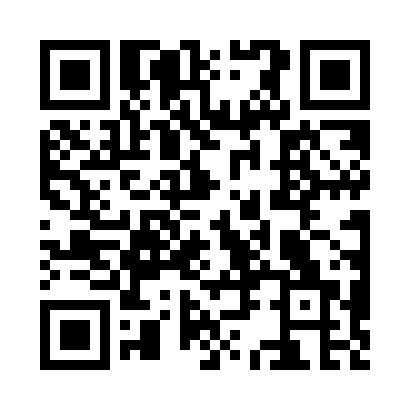 Prayer times for Paullina, Iowa, USAMon 1 Jul 2024 - Wed 31 Jul 2024High Latitude Method: Angle Based RulePrayer Calculation Method: Islamic Society of North AmericaAsar Calculation Method: ShafiPrayer times provided by https://www.salahtimes.comDateDayFajrSunriseDhuhrAsrMaghribIsha1Mon4:015:481:275:319:0610:522Tue4:025:481:275:329:0510:513Wed4:035:491:275:329:0510:514Thu4:045:501:275:329:0510:505Fri4:055:501:285:329:0410:506Sat4:065:511:285:329:0410:497Sun4:075:521:285:329:0410:488Mon4:085:521:285:329:0310:489Tue4:095:531:285:329:0310:4710Wed4:105:541:285:329:0210:4611Thu4:115:551:285:329:0210:4512Fri4:125:551:295:329:0110:4413Sat4:145:561:295:329:0110:4314Sun4:155:571:295:329:0010:4215Mon4:165:581:295:318:5910:4116Tue4:175:591:295:318:5910:4017Wed4:196:001:295:318:5810:3918Thu4:206:011:295:318:5710:3719Fri4:216:011:295:318:5610:3620Sat4:236:021:295:318:5610:3521Sun4:246:031:295:308:5510:3322Mon4:266:041:295:308:5410:3223Tue4:276:051:295:308:5310:3124Wed4:296:061:295:308:5210:2925Thu4:306:071:295:298:5110:2826Fri4:316:081:295:298:5010:2627Sat4:336:091:295:298:4910:2528Sun4:346:101:295:288:4810:2329Mon4:366:111:295:288:4710:2230Tue4:376:121:295:288:4610:2031Wed4:396:131:295:278:4410:18